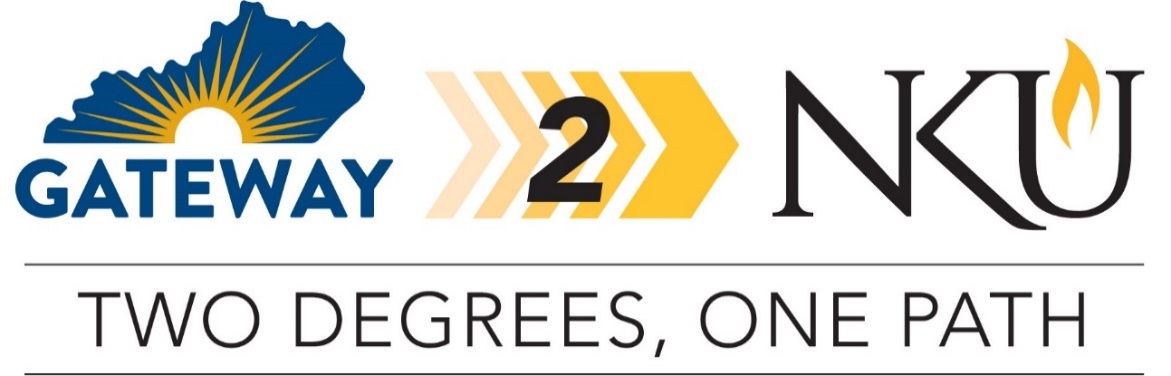 TRANSFER PATHWAY GUIDE2019-2020Associate in Arts to Bachelor of Science in SociologyOverviewCompletion of the following curriculum will satisfy the requirements for the Associate in Arts degree at Gateway Community and Technical College and leads to the Bachelor of Science in Sociology degree at Northern Kentucky University.Applying to the Gateway2NKU ProgramStudents can apply to participate in the pathway program by completing the online application on the NKU transfer webpage. Students must be enrolled in at least six credit hours at Gateway CTC, enrolled in an associate degree program, plan to transfer to NKU, and maintain a minimum 2.0 cumulative GPA at Gateway CTC. Degree Requirements for GCTC1) completion of minimum 60 credit hours, 2) minimum cumulative GPA 2.0, 3) minimum of 15 credit hours earned at the institution awarding the degree, 4) cultural studies course, 5) demonstration of digital literacy, 6) college success requirement.Admission Requirements to NKUStudents completing an associate degree with a cumulative GPA of 2.0 or higher will be accepted into NKU.Degree Requirements for NKUTo earn a bachelor’s degree at NKU, students must complete a minimum of 120 credit hours with at least 45 credit hours numbered 300 and above. In addition, at least 25% of the credit hours required for the degree and the last 30 credit hours must be completed at NKU. Students must have an overall GPA of 2.0 and meet all prerequisites for courses and requirements for the major. This includes 36 credit hours in the major including one track. A grade of C or higher in the core courses and GPA of at least 2.0 must be earned in all courses that comprise the major.  In some cases, students must complete a focus or minor as indicated on the pathway. This major can be completed face-to-face or online. If chosen to complete fully online, courses are offered in seven week formats. Please note that tuition for online accelerated programs differs from regular tuition and students in online accelerated programs are not eligible for any NKU scholarships. General Transfer InformationStudents must complete the online application to NKU. There is no application fee for students who are transferring from GCTC.KCTCS Scholars Award: Students who are KY residents transferring directly from a KCTCS institution with at least 36 hours from that institution and minimum GPA of 3.0, were never enrolled as a degree-seeking student at NKU, and will be enrolled in at least 12 credit hours both fall and spring semester are eligible for a limited number of $2,500 annual scholarships ($1,250 per fall and spring). Students must gain admission to NKU by June 15 for fall and November 1 for spring to be eligible for a possible scholarship. Online accelerated programs are not eligible for the KCTCS Scholars Award. GCTC AA TO NKU BS in SOCIOLOGY CHECKLIST Gateway Community and Technical CollegeCategory 1: GCTC General Education Core Requirements (34 hours)TBS XXX means to be selected by GCTC student.TBD XXX means to be determined by NKU based on course selected.One of these courses must be selected from the KCTCS identified Cultural Studies course list, indicate by placing (CS) next to the course name in Category 1 or 2 table. Category 2: GCTCS AA Requirements (6 hours)Category 3: GCTCS Electives (21 hours)Students enrolled in the Gateway2NKU program are eligible to take courses at NKU that are not offered at GCTC or online through KCTCS. With the help of your NKU and Gateway advisors, choose a course that will help you complete your degree. This includes both major requirements as well as those for a minor.Northern Kentucky UniversityCategory 4: Major Requirements for BS in SociologyCategory 5: Society, Environment, and Technology TrackCategory 5: General Sociology TrackSOC 340 (GCTC course SOC 260) can only be counted once in either the Core Courses; the Society, Environment, and Technology Track; or the General Sociology Track.Category 6: Additional Requirements at NKUUpdated July 2019 GCTC CourseCourse or CategoryCreditsNKU
CourseCompletedENG 101Writing I (WC)3ENG 101ENG 102Writing II (WC)3ENG 102TBS XXXOral Communication (OC)3TBD XXXTBS XXXArts & Humanities (AH) – Heritage 3TBD XXXTBS XXXArts & Humanities (AH) – Humanities3TBD XXXSOC 101Introduction to Sociology (SB)3SOC 100TBS XXXSocial & Behavioral Sciences Course (SB)3TBD XXXTBS XXXSocial & Behavioral Sciences Course (SB)3TBD XXXMAT 151 or MAT 161Introduction to Applied Statistics (QR) or Statistics and Algebra (QR)3STA 100G or MAT 101 + MAT 102STA 251Applied Statistics (QR)3STA 205 (withMAT 151 or MAT 161)TBS XXXNatural Science Course (SL)4TBD XXXSubtotal General Education Core Courses34GCTC CourseCourse or CategoryCreditsNKU
CourseCompletedSOC 260Population, Resources and Change3SOC 340SOC 235Inequality in Society3SOC 307Subtotal AA Requirement Courses6GCTC CourseCourse or CategoryCreditsNKU
CourseCompletedCIT 105 OR OST 105Introduction to Computers OR 
Introduction to Information Systems 3BIS 101FYE 105Achieving Academic Success3UNV 100TCRJ 277Introduction to Criminology3SOC 305TBS XXXElective3TBD XXXTBS XXXElective3TBD XXXTBS XXXElective3TBD XXXTBS XXXElective3TBD XXXSubtotal Elective Courses21TOTAL Associate Degree Hours61NKU CourseCourseCreditsGCTC CourseTaken at GCTCSOC 100Introduction to Sociology3SOC 101xSOC 303 orSOC 305Social Psychology orCriminology3CRJ 277xSOC 307 orSOC 340Social Stratification orPopulation3SOC 235SOC 260xSelect 2:  SOC 319  SOC 320  SOC 322Select 2 courses:Managing and Analyzing DatabasesSocial ResearchQualitative Research Methods6SOC 330Classical Sociological Theory3SOC 334Contemporary Sociological Theory3SOC 493Sociology Senior Seminar3 Se ect a Track (see courses below in Category 5 Tables): Society, Environment, and Technology General Sociology12x(3 cr at GCTC)Subtotal Major Credit Hours at NKU 24Subtotal Major Credit Hours at GCTC12Total Major Credit Hours36NKU CourseCourseCreditsGCTC CourseTaken at GCTCSOC 355Sociology of the Environment3Select 1:  SOC 300  SOC 301  SOC 307  SOC 335  SOC 364  SOC 425Select 1 Power and Inequality Course:    Race and Ethnic Relations    World Patterns of Race Ethnicity    Social Stratification    Popular Culture    Women and Men in Society    Political Sociology3SOC 235xSOC 340Population3SOC 260Select 1:  SOC 360  SOC 371  SOC 415Select 1 Social Issues and Social Change Course:    Technology and Social Change    Environment, Society, and Public Health    Sociology of Planning and Development3Total Track Credit Hours9NKU CourseCourseCreditsGCTC CourseTaken at GCTCSelect 1:  SOC 308  SOC 315  SOC 355  SOC 430  SOC 450Select 1 Social Institutions Course:    Social Organization    Marriage and the Family    Sociology of the Environment    Sociology of Religion    Medical Sociology3Select 1:  SOC 300  SOC 301  SOC 307  SOC 335  SOC 364  SOC 425Select 1 Power and Inequality Course:    Race and Ethnic Relations    World Patterns of Race Ethnicity    Social Stratification    Popular Culture    Women and Men in Society    Political Sociology3SOC 235xSelect 1:  SOC 303  SOC 340  SOC 342  SOC 345  SOC 400  SOC 480Select 1 People, Places, and the Lifestyle Course:    Social Psychology    Population    Sociology of Aging    Native American Social Issues    Urban Society    Global Aging Issues and Policies3SOC 260Select 1:  SOC 305  SOC 332  SOC 360  SOC 371  SOC 415  SOC 435Select 1 Social Issues and Social Change Course:    Criminology    Collective Behavior    Technology and Social Change    Environment, Society, and Public Health    Sociology of Planning and Development    Sociology of Sexualities3Total Track Credit Hours9NKU CourseCourseCreditsGCTCS CourseTaken at GCTCSubtotal Minor Credit Hours Taken at NKU12-21Subtotal Elective (300/400 level) Hours14-23Total Baccalaureate Degree Credit Hours120